ЧЕРКАСЬКА ОБЛАСНА РАДАГОЛОВАР О З П О Р Я Д Ж Е Н Н Я14.08.2019                                                                                      № 350-рПро преміювання керівниківпідприємств спільної власностітериторіальних громад сіл, селищ,міст Черкаської областіВідповідно до статті 56 Закону України «Про місцеве самоврядування
в Україні», враховуючи розпорядження голови обласної ради від 30.12.2016 № 380-р «Про затвердження Положення про умови і розміри оплати праці керівників підприємств спільної власності територіальних громад сіл, селищ, міст Черкаської області»:1. За даними звітів про виконання фінансового плану підприємств спільної власності територіальних громад сіл, селищ, міст Черкаської області за ІІ квартал 2019 року та враховуючи пропозиції підприємств про фінансову можливість, дозволити виплатити премію керівникам підприємств за ІІ квартал 2019 року
з фонду оплати праці в розмірі 100 % посадового окладу:Височину Валерію Петровичу – директору комунального підприємства «Управління по експлуатації Будинку рад і об’єктів обласної комунальної власності»;Головатій Оксані Дмитрівні – директору комунального проектно-виробничого архітектурно-планувального підприємства «Облархбюро» Черкаської обласної ради;Філінській Тетяні Анатоліївні – директору комунального підприємства «Черкаське обласне об’єднане бюро технічної інвентаризації»;Канівцю Володимиру Івановичу – директору комунального підприємства «АТП Черкаської обласної ради»;Карпенко Олені Анатоліївні – завідувачу комунального підприємства «Тальнівська центральна районна аптека № 73 Черкаської обласної ради».2. Контроль за виконанням розпорядження покласти на управління майном виконавчого апарату обласної ради.Перший заступник голови			В. ТАРАСЕНКО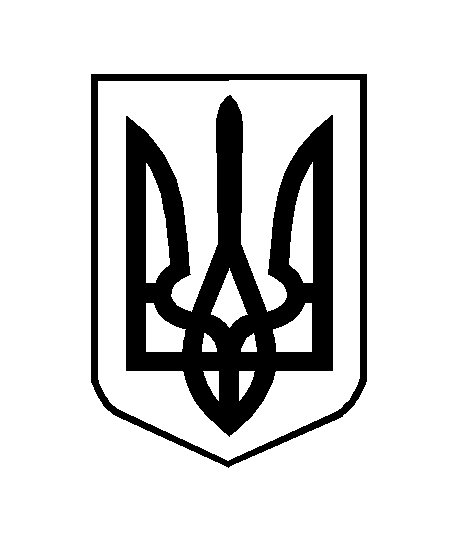 